DAFTAR PUSTAKAAditama, F., & Purwaningsih, A. (2016). Pengaruh Perencanaan Pajak Terhadap Manajemen Laba Pada Perusahaan Nonmanufaktur Yang Terdaftar Di Bursa Efek Indonesia. Modus, 26(1), 33. https://doi.org/10.24002/modus.v26i1.576Agustia, D. (2013). Pengaruh Faktor Good Corporate Governance, Free Cash Flow, dan Leverage Terhadap Manajemen Laba. Jurnal Akuntansi Dan Keuangan, 15(1), 27–42.Agustina, M., & Sudjiman, P. E. (2022). Pengaruh Aset Pajak Tangguhan Terhadap Manajemen Laba Pada Perusahaan Jasa Sub Sektor Konstruksi Dan Bangunan Yang Terdaftar Di Bei. Jurnal Ekonomi Dan Bisnis Vol. 15 No. 1a, April 2022, 15(1), 18–38.Amanatun, K. (2019). Pengaruh Pajak Tangguhan, Perencanaan Pajak Dan Ukuran Perusahaan Terhadap Manajemen Laba Pada Perusahaan Farmasi Yang Terdaftar Di Bursa Efek Indonesia Tahun 2013-2018.Andi, D. (2021). PT KAI catatkan pendapatan Rp 7,46 triliun pada semester I-2021.Kontan News.Ardiansyah, & Ahmad. (2021). The Effect Of Tax Planning, Deferred Tax Expenses, And Company Size On Income Management. 15, 10.Astriah, S. W., Akhbar, R. T., Apriyanti, E., & Tullah, D. S. (2021). Pengaruh Ukuran Perusahaan, Profitabilitas Dan Leverage Terhadap Manajemen Laba. Jurnal Akuntansi, 10(2), 387–401.Baridah, R. (2021). Pengaruh Pertumbuhan Penjualan, Current Ratio Dan Debt To Equity Ratio Terhadap Return On Assets Dan Return On Equity (Studi Kasus Pada Perusahaan Sub Sektor Makanan Dan Minuman Yang Terdaftar Di BEI Periode Tahun 2016-2019).Dewi, E. R., Nuraina, E., & Amah, N. (2017). Pengaruh Tax Planning Dan Ukuran Perusahaan Terhadap Manajemen Laba (Studi Empiris Pada Perusahaan Property Yang Terdaftar Di Bursa Efek Indonesia). The 9th FIPA: Forum Ilmiah Pendidikan Akuntansi, 5(1), 854–881.Dwiarti, R., & Hasibuan, A. N. (2019). Pengaruh Profitabilitas, Risiko Keuangan dan Pertumbuhan Perusahaan terhadap Manajemen Laba pada Perusahaan Kosmetik dan Keperluan Rumah Tangga. Jurnal Manajemen Dan Keuangan, 8(1), 21–33.Dwitayanti, Y. (2017). Penggunaan Perspektif Positive Accounting. Jurnal Riset Terapan Akuntans, 1.79Elfreda, V., & Kristanto, A. B. (2020). Manajemen Laba Dan Kas Di Tangan: Efek Moderasi Dari Kendala Keuangan. Jurnal Bisnis & Akuntansi, 10(2), 97–111.Erawati, V. (2021). Pengaruh Sanksi Perpajakan , Kesadaran Dan Tax Amnesty Terhadap Kepatuhan Wajib Pajak Orang Pribadi. Jurnal Ilmu Dan Riset Akuntansi.Fahri, R. R. (2022). Pengaruh Perencanaan Pajak Dan Beban Pajak TangguhanTerhadap Manajemen Laba Pada Perusahaan Non ManufakturSub Sektor Property Yang Terdaftar Di Bursa Efek IndonesiaPeriode 2017-2020. JIMA Jurnal Ilmiah Mahasiswa Akuntansi, 02(3), 151.Fatimah, N. (2019). Pengaruh Leverage dan Kepemilikan Manajerial terhadap Manajemen Laba.Fitria, R., Satria, D. I., & Indrayani, I. (2023). Pengaruh Perencanaan Pajak, Beban Pajak Tangguhan, Leverage dan Profitabilitas Terhadap Manajemen Laba Pada Perusahaan Manufaktur Sektor Industri. Jurnal Akuntansi, 1(September), 204– 220.Fitriany, L. C. (2016). Pengaruh Aset Pajak Tangguhan, Beban Pajak Tangguhan Dan Perencanaa Pajak Terhadap Manajemen Laba. JOM Fekon, 3.Ghozali, I. (2018). Aplikasi analisis multivariate dengan program IBM SPSS 25 edisi ke-9. Semarang : Badan Penerbit Universitas Diponegoro.Ghozali, I. (2021). Aplikasi analisis multivariate dengan program IBM SPSS. Badan Penerbit Universitas Diponegoro.Gunawan, A. (2019). Nilai Transaksi Mahata Ternyata Diubah, Garuda Aslinya Rugi!CNBC Indonesia.Hadi, S., Okalesa, & Idrus, F. (2021). Ukuran Perusahaan dan Leverage terhadap Manajemen Laba Perusahaan Jasa Subsektor Transportasi yang terdaftar di Bursa Efek Indonesia Tahun 2016-2019. 1(1), 168–176.Hery. (2015). Analisis Laporan Keuangan. Yogyakarta : CAPS (Center for Academic Publishing Service).Irawan, F., & Putra, F. U. (2022). Sikap Penghindaran Pajak, Strategi Pendanaan dan Manajemen Laba Perusahaan. Owner, 6(2), 1157–1170.Irham, F. (2017). Analysis of financial statements. In Bandung : Alphabeta. Kasmir. (2016). Analisis Laporan Keuangan. Jakarta : PT. RajaGrafindo Persada.Latan, H., & Temalagi, S. (2013). Analisis multivariate teknik dan aplikasi : menggunakan program IBM SPSS 20.0. Bandung : Alfabeta.Lestari, T., & Nofryanti, N. (2021). Pengaruh Corporate Social Responsibility, Capital Intensity Dan Risk Management Terhadap Agresivitas Pajak. SAKUNTALA: Prosiding Sarjana Akuntansi Tugas Akhir Secara Berkala, 1(1), 419–413.Lubis, I., & Suryani. (2018). Pengaruh Tax Planning, Beban Pajak Tangguhan Dan Ukuran Perusahaan Terhadap Manajemen Laba. Jurnal Akuntansi Dan Keuangan Vol . 7 No . 1 April 2018 FEB Universitas Budi Luhur ISSN : 2252 7141, 7(1),41–58.Mahpudin, E. (2017). Pengaruh Perencanaan Pajak Terhadap Manajemen Laba Pada Perusahaan Yang Termasuk Dalam Jakarta Islamic Index. Accounthink : Journal of	Accounting	and	Finance,	2(02),	389–403. https://doi.org/10.35706/acc.v2i02.916Maretha, R. A. (2016). Pengaruh Ukuran Perusahaan Dan Debt To Equity Ratio Terhadap Nilai Perusahaan (Studi Pada Perusahaan Manufaktur Sektor Industri Dasar dan Kimia yang Terdaftar di Bursa Efek Indonesia Tahun 2010 s.d 2014).Milaedy, V., Nuswandari, C., & Muhammad A.M. (2022). Faktor-faktor yang Mempengaruhi Perataan Laba. E-Bisnis : Jurnal Ilmiah Ekonomi Dan Bisnis, 15(2), 244–254.Muiz, E., & Ningsih, H. (2020). Pengaruh Perencanaan Pajak, Kepemilikan Manajerial Dan Ukuran Perusahaan Terhadap Praktik Manajemen Laba. Jurnal Ekobis : Ekonomi Bisnis & Manajemen, 8(2), 102–116.Mulyaningsih, M., Situmorang, M., & Budianti, W. (2022). pengaruh perencanaan pajak, beban pajak tangguhan, dan leverage terhadap manajemen laba perusahaan manufaktur sub sektor farmasi yang terdaftar di Bursa Efek Indonesia Periode 2016-2020. JURNAL ONLINE MAHASISWA (JOM) BIDANG AKUNTANSI, 9.Mulyono, R. H., & Opti, S. (2022). Pengaruh Ukuran Perusahaan, Leverage, dan Corporate Social Responsibility Terhadap Manajemen Laba. National Conference on Accounting and Fraud Auditing.Pangesti, S. E. (2022). Pengaruh Good Corporate Governance dan Pengungkapan Corporate Social Responsibility (CSR) terhadap manajemen laba pada perusahaan sektor transportasi dan logistik yang terdaftar di Bursa Efek Indonesia (BEI) periode 2018-2020.Pohan, D. C. A. (2014). Manajemen Perpajakan : Strategi Perencanaan Pajak & Bisnis (Edisi Revisi). Jakarta : Gramedia Pustaka Utama.Purnama, D. (2017). Pengaruh Profitabilitas, Leverage, Ukuran Perusahaan, Kepemilikan Institusional Dan Kepemilikan Manajerial Terhadap Manajemen Laba. 3, 1–14.Qisthina, F. A., & Wahyudi, S. T. (2020). Pengaruh Perencanaan Pajak, Kepemilikan Manajerial Dan Ukuran Perusahaan Terhadap Praktik Manajemen Laba. Jurnal Ekobis : Ekonomi , Bisnis & Manajemen Jurnal Ekobis : Ekonomi , Bisnis & Manajemen, 10, 107–118.Rioni, Y. S., & Junawan. (2021). Pengaruh Perencanaan Pajak Terhadap Manajemen Laba Pada Perusahaan Non Manufaktur Yang Terdaftar Di Bursa Efek Indonesia. Jurnal Akuntansi Bisnis & Publik, 11(2), 116–126.Rizqi, I. A. (2019). Pengaruh Perencanaan Pajak, Beban Pajak Tangguhan, Profitabilitas Dan Ukuran Perusahaan Terhadap Manajemen Laba Pada Perusahaan Kimia Yang Terdaftar Di Bursa Efek Indonesia Tahun 2014-2018.Rohman, S., Sabrina, N., & Kurniawan, O. (2022). Pengaruh Perencanaan Pajak dan Beban Pajak Tangguhan Terhadap Manajemen Laba ( Study Empiris Pada Perusahaan Manufaktur Sektor Industri Dasar dan Kimia yang Terdaftar di BEI 2017-2020 ). 9(1), 1–9.Satmoko, K. D. S. (2022). Pengaruh Free Cash Flow, Financial Leverage, dan Perencanaan Pajak terhadap Manajemen Laba dengan Good Corporate Governance sebagai Variabel Pemoderasi pada Perusahaan Sektor Layanan Perdagangan dan Investasi yang Terdaftar di Bursa Efek Indonesia pada Ta.Sekaran, U., & Bougie, R. (2017). Metode Penelitian Untuk Bisnis. Jakarta : Salemba Empat.Sugiyono. (2017). Metode penelitian kuantitatif, kualitatif, dan R&D. Bandung : Alfabeta.Sulistyanto, H. S. (2018). Manajemen Laba Teori dan Model Empiris (Cetakan II).Jakarta : PT Gramedia Widasarana Indonesia.Supriyono, R. . (2018). Akuntansi Keperilakuan. Ugm Press.Trijovianto, A. (2020). Pengaruh Beban Pajak Tangguhan Dan Perencanaan Pajak Terhadap Manajemen Laba (Studi Empiris Pada Perusahaan Dagang, Jasa Dan Investasi Di Bursa Efek Indonesia.Usmar, D. (2018). Tinjauan Teori Akuntansi Positif Terhadap Fenomena Creative Accounting. JAWARA: Jurnal Wawasan Dan Riset Akuntansi, 1(2), 80–92.Wardani, D. (2018). Pengaruh Tax Planning, Ukuran Perusahaan, Corporate Social Responsibility (CSR) Terhadap Manajemen Laba. Jurnal Akuntansi, 6.Wiyogo, A., Sumiati, A., Zulaihati, S., & Respati, D. K. (2021). Flow Terhadap Manajemen Laba Perusahaan. Indonesian Journal of Economy, Business, Entrepreneuship and Finance, 1(1), 46–61.Yanto, D. O., & Wati, L. N. (2020). Pengaruh Struktur Modal, Profitabilitas Terhadap Determinasi Manajemen Laba Dan Strategi Diversifikasi. Jurnal Akuntansi, 9(1), 47–57.Yuniar, J. salsabila, & Wulandari, R. (2021). Pengaruh Perencanaan Pajak , Beban Pajak Terhadap Manajemen Laba. 1(1), 571–587.Zai, G. M., & Masyitah, E. (2023). Pengaruh Perencanaan Pajak, Beban Pajak Tangguhan, Aktiva Pajak Tangguhan Dan Profitabilitas Terhadap Manajemen Laba Pada Perusahaan Manufaktur Sektor Barang Konsumsi. FEB Ins Informatika&Bisnis Darmajaya, 1(1), 1–9.Zakiya, N., Pullah, A., & S, R. E. W. A. (2021). Pengaruh Perencanaan Pajak , Beban Pajak Tangguhan dan Kualitas Audit Terhadap Manajemen Laba. 1, 63–70.LAMPIRANLampiran 1.1Hasil Perhitungan variabel Perencanaan Pajak Pada Perusahaan Jasa SubSektor Transportasi yang terdaftar di BEI 2018-2022Lampiran 2.1Hasil Perhitungan variabel Beban Pajak Tangguhan Pada Perusahaan Jasa SubSektor Transportasi yang terdaftar di BEI 2018-2022Lampiran 3.1Hasil Perhitungan variabel Ukuran Perusahaan Pada Perusahaan Jasa SubSektor Transportasi yang terdaftar di BEI 2018-2022Lampiran 4.1Hasil Perhitungan variabel Profitabilitas Pada Perusahaan Jasa SubSektor Transportasi yang terdaftar di BEI 2018-2022Lampiran 5.1Hasil Perhitungan variabel Leverage Pada Perusahaan Jasa SubSektor Transportasi yang terdaftar di BEI 2018-2022Lampiran 5.1Hasil Perhitungan variabel Manajemen Laba Pada Perusahaan Jasa SubSektor Transportasi yang terdaftar di BEI 2018-2022Lampiran 7.1Uji Statistik DeskriptifHasil AnalisisDescriptive StatisticsUji Normalitas DataUji Normalitas Data Sebelum NormalOne-Sample Kolmogorov-Smirnov TestTest distribution is Normal.Calculated from data.Lilliefors Significance Correction.b.Uji Normalitas Data Setelah NormalOne-Sample Kolmogorov-Smirnov TestTest distribution is Normal.Calculated from data.Lilliefors Significance Correction.This is a lower bound of the true significance.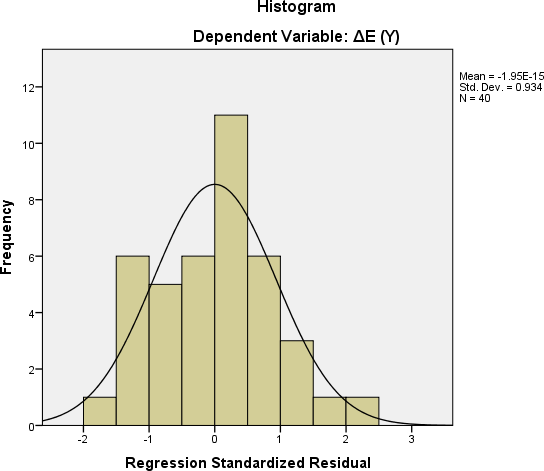 c. Uji MultikolienaritasCoefficientsaa. Dependent Variable: ΔE (Y)d.Uji AutokorelasiModel SummarybPredictors: (Constant), LAG_Y, DER(X5), BPT (X2), LOG_X4, Perencanaan Pajak (X1), LOG_X3Dependent Variable: ΔE (Y)e.Uji Heteroskedastisitas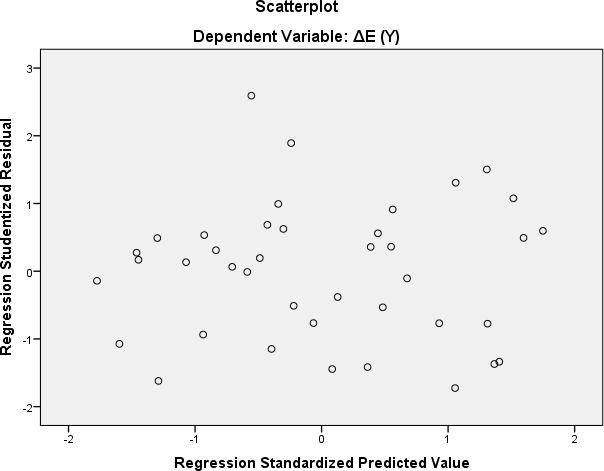 Analisis Regresi Linear BergandaCoefficientsaa. Dependent Variable: ΔE (Y)Uji HipotesisUji Statistik FANOVAaDependent Variable: ΔE (Y)Predictors: (Constant), DER(X5), BPT (X2), LOG_X4, Perencanaan Pajak (X1), LOG_X3b.Uji TCoefficientsaa. Dependent Variable: ΔE (Y)c.Koefisien DeterminanModel SummarybPredictors: (Constant), DER(X5), BPT (X2), LOG_X4, Perencanaan Pajak (X1), LOG_X3Dependent Variable: ΔE (Y)KODETahunNet IncomeNet IncomePretax IncomePretax IncomePerencanaan PajakASSA2018Rp142,242,410,935Rp182,337,295,4120.78010596ASSA2019Rp91,614,940,880Rp117,377,160,0730.780517614ASSA2020Rp63,896,421,980Rp68,495,021,0170.932862287ASSA2021Rp159,581,031,996Rp223,127,584,9450.715200821ASSA2022Rp3,704,328,643Rp7,219,932,1530.51306973TMAS2018Rp14,818,481,452Rp17,047,544,3090.869244343TMAS2019Rp100,615,000,000Rp168,421,000,0000.597401749TMAS2020Rp32,214,000,000Rp36,399,000,0000.885024314TMAS2021Rp697,621,000,000Rp955,058,000,0000.730448831TMAS2022Rp1,413,818,000,000Rp1,504,605,000,0000.939660575BPTR2018Rp14,431,335,188Rp19,264,217,3600.749126472BPTR2019Rp8,108,255,688Rp12,460,341,3910.650725003BPTR2020Rp3,116,278,755Rp6,247,416,9530.498810753BPTR2021Rp11,394,308,741Rp27,152,920,3350.419634743BPTR2022Rp18,111,128,222Rp28,758,494,4820.629766215JAYA2018Rp568,243,010Rp1,651,582,8040.344059655JAYA2019Rp1,472,313,967Rp2,788,760,1870.527945706JAYA2020Rp3,027,214,839Rp4,027,214,8390.751689433JAYA2021Rp5,691,983,629Rp5,699,083,6290.998754186JAYA2022Rp4,337,338,556Rp5,391,032,8540.80454686PURA2018Rp1,224,302,893Rp1,698,389,4280.720861113PURA2019Rp5,063,989,535Rp6,746,589,5330.750599916PURA2020Rp6,768,585,403Rp8,820,208,1500.767395201PURA2021Rp8,229,463,076Rp10,276,763,9550.800783507PURA2022Rp6,147,712,605Rp7,694,817,6340.79894195PPGL2018Rp3,113,675,539Rp5,557,865,4890.560228661PPGL2019Rp3,530,553,078Rp5,659,624,6090.623814002PPGL2020Rp6,767,526,619Rp9,174,061,6570.737680525PPGL2021Rp20,310,259,037Rp25,202,351,8890.805887448PPGL2022Rp20,444,669,646Rp26,900,773,7130.760003034TRJA2018Rp27,855,263,370Rp28,366,677,6250.981971302TRJA2019Rp30,564,435,089Rp51,248,803,1540.596393149TRJA2020Rp38,318,498,356Rp44,524,981,9040.860606714TRJA2021Rp45,991,049,101Rp56,948,807,1010.80758582TRJA2022Rp36,480,233,496Rp46,771,850,1580.779961309NELY2018Rp52,752,666,735Rp54,940,200,0150.960183376NELY2019Rp52,344,151,967Rp53,967,226,7570.969924806NELY2020Rp43,944,061,538Rp45,285,427,7070.970379739NELY2021Rp51,407,237,669Rp53,154,884,1210.967121621NELY2022Rp126,391,885,783Rp128,213,964,5890.985788765KODETahunBeban Pajak TangguhanTotal Asset t-1BPTASSA2018-3,953,687,6083,307,396,918,555-0.001195408ASSA201910,609,680,9044,062,536,132,7390.002611591ASSA202024,033,297,5054,849,223,630,0420.004956112ASSA2021-21,442,384,7325,170,895,098,267-0.004146745ASSA202246,686,133,1226,031,946,733,6700.007739812TMAS201882,046,877,2017,918,378,214,4570.010361576TMAS201929,722,000,0002,837,426,144,6070.010474986TMAS202035,511,000,0003,266,151,000,0000.010872431TMAS202136,929,000,0003,837,040,000,0000.009624346TMAS202238,890,000,0004,051,811,000,0000.009598177BPTR2018-256,891,172330,461,956,336-0.00077737BPTR2019-571,273,203548,878,317,131-0.001040801BPTR2020-943,999,732536,133,980,207-0.001760753BPTR2021-1,366,346,574536,303,219,8310.000093649BPTR2022-2,006,945,020816,739,145,113-0.002457266JAYA20181,083,339,79495,683,722,6420.011322091JAYA20191,316,446,22092,075,344,3030.014297489JAYA20201,249,298,83492,504,089,3940.013505336JAYA2021-41,072,14282,202,146,171-0.000499648JAYA202239,412,601121,943,097,7330.000323205PURA2018126,000,00048,709,000,0000.002586791PURA2019342,000,00054,559,800,1460.006268351PURA2020297,377,487221,944,953,8950.00133987PURA2021244,598,443453,512,469,8410.000539342PURA2022-296,566,835481,497,710,848-0.000615926PPGL2018-1,073,822,95087,143,833,530-0.01232242PPGL2019-1,267,468,03191,796,822,224-0.013807319PPGL2020-1,217,187,318107,721,128,375-0.01129943PPGL2021-57,662,522128,677,969,694-0.000448115PPGL202274,423,913162,981,953,8150.000456639TRJA20187,389,513,745392,818,777,7860.018811508201910,772,051,565556,613,430,0600.0193528422020-2,971,166,692545,152,568,664-0.00545015620213,992,152,611605,533,990,3020.0065927820227,869,403,453646,357,408,0990.012175003NELY201864,594,030176,286,582,0000.000366415NELY201944,421,710174,345,494,7530.000254791NELY2020110,850,729427,467,886,7380.000259319NELY2021266,571,452968,148,826,2140.000275341NELY2022147,231,431552,781,459,6110.000266347KODETahunTotal AssetFirm SizeASSA20184,062,536,132,73929.03282856ASSA20194,849,223,630,04229.20983973ASSA20205,170,895,098,26729.27406692ASSA20216,031,946,733,67029.42809092ASSA20227,268,436,910,72329.61456238TMAS20182,837,426,144,60728.67391847TMAS20193,266,151,000,00028.81463334TMAS20203,837,040,000,00028.97572235TMAS20214,051,811,000,00029.03018506TMAS20224,403,862,000,00029.11350300BPTR2018548,878,317,13127.03114261BPTR2019536,133,980,20727.00764993BPTR2020536,303,219,83127.00796555BPTR2021816,739,145,11327.42858560BPTR20221,243,695,808,96427.84910855JAYA201852,075,344,30324.67595744JAYA201992,504,089,39425.25051869JAYA202082,202,146,17125.13244725JAYA2021121,943,097,73325.52682036JAYA2022131,564,860,76225.60276580PURA201854,559,800,14624.72256319PURA2019221,944,953,89526.12569523PURA2020453,512,469,84126.84028860PURA2021481,497,710,84826.90016731PURA2022538,468,361,48127.01199458PPGL201871,796,822,22424.99710605PPGL2019107,721,128,37525.40281158PPGL2020128,677,969,69425.58057876PPGL2021162,981,953,81525.81690532PPGL2022177,015,944,96425.89950565TRJA2018556,613,430,06027.045136812019545,152,568,66427.024331532020605,533,990,30227.129376532021646,357,408,09927.194618452022873,443,134,37027.49570886NELY2018474,345,474,75326.88520174NELY2019527,467,886,73826.99135382NELY2020568,048,326,21427.06547233NELY2021552,781,459,61127.03822857NELY2022653,425,820,33027.20549485KODETahunLaba Setelah PajakLaba Setelah PajakTotal AktivaTotal AktivaROAASSA2018Rp142,242,410,935Rp4,062,536,132,7390.04ASSA2019Rp91,614,940,880Rp4,849,223,630,0420.02ASSA2020Rp63,896,421,980Rp5,170,895,098,2670.01ASSA2021Rp159,581,031,996Rp6,031,946,733,6700.03ASSA2022Rp3,704,328,643Rp268,436,910,7230.01TMAS2018Rp34,818,481,452Rp2,837,426,144,6070.01TMAS2019Rp100,615,000,000Rp3,266,151,000,0000.03TMAS2020Rp52,214,000,000Rp3,837,040,000,0000.01TMAS2021Rp697,621,000,000Rp9,051,811,000,0000.08TMAS2022Rp1,413,818,000,000Rp13,837,040,000,0000.10BPTR2018Rp14,431,335,188Rp548,878,317,1310.03BPTR2019Rp8,108,255,688Rp536,133,980,2070.02BPTR2020Rp3,116,278,755Rp536,303,219,8310.01BPTR2021Rp11,394,308,741Rp816,739,145,1130.01BPTR2022Rp18,111,128,222Rp1,243,695,808,9640.01JAYA2018Rp568,243,010Rp52,075,344,3030.01JAYA2019Rp1,472,313,967Rp92,504,089,3940.02JAYA2020Rp3,027,214,839Rp82,202,146,1710.04JAYA2021Rp5,691,983,629Rp121,943,097,7330.05JAYA2022Rp4,337,338,556Rp131,564,860,7620.03PURA2018Rp1,220,828,158Rp54,559,800,1460.02PURA2019Rp5,059,673,464Rp221,944,953,8950.02PURA2020Rp6,762,148,618Rp453,512,469,8410.01PURA2021Rp8,229,463,076Rp481,497,710,8480.02PURA2022Rp6,147,712,605Rp538,468,361,4810.01PPGL2018Rp3,113,675,539Rp71,796,822,2240.04PPGL2019Rp3,530,553,078Rp107,721,128,3750.03PPGL2020Rp6,767,526,619Rp128,677,969,6940.05PPGL2021Rp20,310,259,037Rp200,981,953,8150.10PPGL2022Rp20,444,669,646Rp210,015,944,9640.10TRJA2018Rp27,855,263,370Rp556,613,430,0600.052019Rp30,564,435,089Rp545,152,568,6640.062020Rp38,318,498,356Rp605,533,990,3020.062021Rp45,991,049,101Rp646,357,408,0990.072022Rp36,445,293,150Rp873,443,134,3700.04NELY2018Rp52,752,666,735Rp474,345,474,7530.11NELY2019Rp52,344,151,967Rp527,467,886,7380.10NELY2020Rp43,944,061,538Rp568,048,326,2140.08NELY2021Rp51,407,237,669Rp552,781,459,6110.09NELY2022Rp126,391,885,783Rp1,653,425,820,3300.08KODETahunTotal UtangEkuitasDERASSA20182,924,124,201,6131,638,411,931,1261.784730779ASSA20193,511,071,376,3931,938,152,253,6491.811556017ASSA20203,731,575,182,5681,939,319,915,6991.924166896ASSA20214,266,438,743,6262,297,507,990,0441.856985378ASSA20224,797,579,648,3092,470,857,262,4141.941666045TMAS20181,768,011,915,0911,069,414,229,5161.653252656TMAS20192,082,994,000,0001,183,157,000,0001.760538965TMAS20202,626,095,000,0001,510,945,000,0001.738048043TMAS20212,509,761,000,0001,542,050,000,0001.627548393TMAS20222,178,316,000,0002,225,546,000,0000.978778241BPTR2018342,787,399,629206,090,917,5021.663282418BPTR2019317,641,249,208218,492,730,9991.453784058BPTR2020311,837,466,207224,465,753,6241.389242952BPTR2021572,021,955,910400,717,189,2031.427495429BPTR2022976,752,484,348500,947,324,6161.949810761JAYA201830,202,595,35521,872,748,9481.380832168JAYA201928,411,416,47064,092,672,9240.443286497JAYA202015,456,969,92166,745,176,2500.231581828JAYA202111,730,638,222110,212,459,5110.106436589JAYA202214,137,330,046117,427,530,7160.120391955PURA201828,186,797,35431,373,002,7930.898441171PURA201940,439,113,638181,505,840,2570.222797865PURA202042,333,171,356411,179,298,4850.102955503PURA202140,209,635,669341,288,075,1790.117817289PURA202275,381,067,277668,087,294,2040.112831164PPGL201847,982,364,86653,814,457,3580.891625917PPGL201941,260,947,55566,460,180,8200.620837125PPGL202043,519,196,73885,158,772,9560.511035977PPGL202138,505,409,199124,476,544,6160.309338674PPGL202234,334,533,320110,681,411,6440.310210475TRJA2018437,220,216,969319,393,213,0911.3689089162019395,434,207,984199,718,360,6801.9799592122020326,040,615,789279,493,574,5131.1665406492021325,371,206,685320,986,271,4141.0136608192022523,315,238,440350,127,895,9301.494640229NELY201850,960,583,715423,384,891,0380.120364672NELY201965,436,471,797462,031,414,9410.141627754NELY202069,298,714,658498,749,616,5560.138944898NELY202160,858,708,144491,922,751,4670.123715986NELY202269,633,567,723583,792,252,6070.119277992KODETahunEitEit-1Eit-Eit-1MVET-1ΔEASSA2018142,242,410,935103,308,394,51338,934,016,422710,077,500,0000.054830658ASSA201991,614,940,880142,242,410,935-50,627,470,0551,236,690,000,000-0.040937883ASSA202063,896,421,98091,614,940,880-27,718,518,9002,514,150,000,000-0.011025006ASSA2021159,581,031,99663,896,421,98095,684,610,0162,157,412,500,0000.04435156ASSA20223,704,328,643159,581,031,996-155,876,703,35311,896,183,944,800-0.013103084TMAS201834,818,481,45253,358,287,358-18,539,805,9061,283,658,750,000-0.01444294TMAS2019100,615,000,00034,818,481,45265,796,518,548912,824,000,0000.07208018TMAS202052,214,000,000100,615,000,000-48,401,000,000581,925,300,000-0.083173906TMAS2021697,621,000,000632,214,000,00065,407,000,000787,310,700,0000.083076478TMAS20221,413,818,000,000697,621,000,000716,197,000,0007,816,055,500,0000.091631514BPTR201814,431,335,1883,300,648,56411,130,686,62498,900,000,0000.11254486BPTR20198,108,255,68814,431,335,188-6,323,079,500133,300,000,000-0.047434955BPTR20203,116,278,7558,108,255,688-4,991,976,933137,950,000,000-0.036186857BPTR202111,394,308,7413,116,278,7558,278,029,98693,150,000,0000.08886774BPTR202218,111,128,22211,394,308,7416,716,819,481771,900,000,0000.008701671JAYA2018568,243,0102,049,242,478-1,480,999,46822,500,000,000-0.065822199JAYA20191,472,313,967568,243,010904,070,95764,800,000,0000.013951712JAYA20203,027,214,8391,472,313,9671,554,900,87231,125,008,7150.049956641JAYA20215,691,983,6293,027,214,8392,664,768,79073,912,384,0000.036053076JAYA20224,337,338,5565,691,983,629-1,354,645,073146,250,040,950-0.009262528PURA20181,220,828,158510,000,000710,828,158282,816,423,2500.002513391PURA20195,059,673,4641,224,302,8933,835,370,571282,816,423,2500.013561343PURA20206,762,148,6185,063,989,5351,698,159,083905,012,554,4000.001876393PURA20218,229,463,0766,762,148,6181,467,314,458695,728,401,1950.002109033PURA20226,147,712,6058,229,463,076-2,081,750,471375,217,946,176-0.00554811PPGL20183,113,675,5394,701,469,631-1,587,794,09260,000,000,000-0.026463235PPGL20193,530,553,0783,113,675,539416,877,53960,000,000,0000.006947959PPGL20206,767,526,6193,530,553,0783,236,973,54166,000,000,0000.049045054PPGL202120,310,259,0376,767,526,61913,542,732,418114,000,000,0000.118795898PPGL202220,444,669,64620,310,259,037134,410,609101,252,881,0350.001327474TRJA201827,855,263,37020,371,338,0577,483,925,313226,530,000,0000.033037237TRJA201930,564,435,08927,855,263,3702,709,171,719226,530,000,0000.011959439TRJA202038,318,498,35630,564,435,0897,754,063,267234,081,000,0000.033125556TRJA202145,991,049,10138,318,498,3567,672,550,745673,549,200,0000.011391225TRJA202236,480,233,49645,991,049,101-9,510,815,605234,081,000,000-0.040630447NELY201852,752,666,73524,270,494,00028,482,172,735267,900,000,0000.106316434NELY201952,344,151,96752,752,666,735-408,514,768312,550,000,000-0.001307038NELY202043,944,061,53852,344,151,967-8,400,090,429331,350,000,000-0.02535111NELY202151,407,237,66943,944,061,5387,463,176,131333,700,000,0000.022364927NELY2022126,391,885,78351,407,237,66974,984,648,114723,800,000,0000.103598574NMinimumMaximumMeanStd. DeviationPerencanaan Pajak (X1)40.3441.9988.758118.1646068BPT (X2)40-.0138.0194.002988.0076265Firm Size (X3)4024.676029.614627.1013211.4287524ROA (X4)40.0058.1112.042918.0316993DER(X5)40.10301.9800.975224.7100997ΔE (Y)40-.0832.1188.018833.0500699Valid N (listwise)40Unstandardized ResidualN40Normal Parametersa,bMean.0000000Std. Deviation134494518.08088820Most Extreme DifferencesAbsolute.301Positive.301Negative-.235Test Statistic.301Asymp. Sig. (2-tailed).000cUnstandardized ResidualN40Normal Parametersa,bMean.0000000Std. Deviation.04168453Most Extreme DifferencesAbsolute.091Positive.091Negative-.076Test Statistic.091Asymp. Sig. (2-tailed).200c,dModelModelCollinearity StatisticsCollinearity StatisticsModelModelToleranceVIF1Perencanaan Pajak (X1).4412.270BPT (X2).9081.101LOG_X3.3962.524LOG_X4.6561.525DER(X5).3392.949ModelRR SquareAdjusted R SquareStd. Error of the EstimateDurbin-Watson1.582a.339.215.04464621.863ModelModelUnstandardized CoefficientsUnstandardized CoefficientsStandardized CoefficientstSig.ModelModelBStd. ErrorBetatSig.1(Constant)-.740.669-1.106.277Perencanaan Pajak (X1)-.077.065-.254-1.182.245BPT (X2)-.358.984-.054-.364.718Ukuran Perusahaan (X3).671.497.3071.352.185Profitabilitas(X4).087.026.6013.409.002DER(X5)-.014.017-.195-.796.432ModelModelSum of SquaresdfMean SquareFSig.1Regression.0305.0063.011.023bResidual.06834.0023.011.023bTotal.098393.011.023bModelModelUnstandardized CoefficientsUnstandardized CoefficientsStandardized CoefficientstSig.ModelModelBStd. ErrorBetatSig.1(Constant)-.740.669-1.106.2771Perencanaan Pajak (X1)-.077.065-.254-1.182.2451BPT (X2)-.358.984-.054-.364.7181Ukuran Perusahaan (X3).671.497.3071.352.185Profitabilitas (X4).087.026.6013.409.002DER(X5)-.014.017-.195-.796.432ModelRR SquareAdjusted R SquareStd. Error of the Estimate1.554a.307.205.0446445